UNIVERSIDADE ESTADUAL DE MONTES CLAROS
Secretaria-Geral
REQUERIMENTO DE MATRÍCULA
É imprescindível o preenchimento completo, sem abreviações, de forma legível dos dados
Em caso de dúvidas, entre em contato com a Secretaria Geral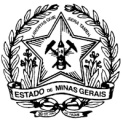 ...................................................................................................................................................................................................UNIVERSIDADE ESTADUAL DE MONTES CLAROS
Secretaria-Geral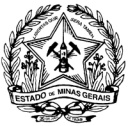 ...................................................................................................................................................................................................Obs: Imprimir frente e verso.Ilmo(a) Sr: Ilmo(a) Sr: Ilmo(a) Sr: Ilmo(a) Sr: Ilmo(a) Sr: Ilmo(a) Sr: Ilmo(a) Sr: Ilmo(a) Sr: Ilmo(a) Sr: Ilmo(a) Sr: Ilmo(a) Sr: Ilmo(a) Sr: Ilmo(a) Sr: Ilmo(a) Sr: Ilmo(a) Sr: Ilmo(a) Sr: Ilmo(a) Sr: Ilmo(a) Sr: Ilmo(a) Sr: Coordenador(a) da: Pós-Graduação em ZootecniaCoordenador(a) da: Pós-Graduação em ZootecniaCoordenador(a) da: Pós-Graduação em ZootecniaCoordenador(a) da: Pós-Graduação em ZootecniaCoordenador(a) da: Pós-Graduação em ZootecniaCoordenador(a) da: Pós-Graduação em ZootecniaCoordenador(a) da: Pós-Graduação em ZootecniaCoordenador(a) da: Pós-Graduação em ZootecniaCoordenador(a) da: Pós-Graduação em ZootecniaCoordenador(a) da: Pós-Graduação em ZootecniaCoordenador(a) da: Pós-Graduação em ZootecniaCoordenador(a) da: Pós-Graduação em ZootecniaCoordenador(a) da: Pós-Graduação em ZootecniaCoordenador(a) da: Pós-Graduação em ZootecniaCoordenador(a) da: Pós-Graduação em ZootecniaCoordenador(a) da: Pós-Graduação em ZootecniaCoordenador(a) da: Pós-Graduação em ZootecniaCoordenador(a) da: Pós-Graduação em ZootecniaCoordenador(a) da: Pós-Graduação em ZootecniaVenho através deste, solicitar minha matrícula conforme descrito nos campos abaixo:Venho através deste, solicitar minha matrícula conforme descrito nos campos abaixo:Venho através deste, solicitar minha matrícula conforme descrito nos campos abaixo:Venho através deste, solicitar minha matrícula conforme descrito nos campos abaixo:Venho através deste, solicitar minha matrícula conforme descrito nos campos abaixo:Venho através deste, solicitar minha matrícula conforme descrito nos campos abaixo:Venho através deste, solicitar minha matrícula conforme descrito nos campos abaixo:Venho através deste, solicitar minha matrícula conforme descrito nos campos abaixo:Venho através deste, solicitar minha matrícula conforme descrito nos campos abaixo:Venho através deste, solicitar minha matrícula conforme descrito nos campos abaixo:Venho através deste, solicitar minha matrícula conforme descrito nos campos abaixo:Venho através deste, solicitar minha matrícula conforme descrito nos campos abaixo:Venho através deste, solicitar minha matrícula conforme descrito nos campos abaixo:Venho através deste, solicitar minha matrícula conforme descrito nos campos abaixo:Venho através deste, solicitar minha matrícula conforme descrito nos campos abaixo:Venho através deste, solicitar minha matrícula conforme descrito nos campos abaixo:Venho através deste, solicitar minha matrícula conforme descrito nos campos abaixo:Venho através deste, solicitar minha matrícula conforme descrito nos campos abaixo:Venho através deste, solicitar minha matrícula conforme descrito nos campos abaixo:Nome: Nome: Nome: Nome: Nome: Nome: Nome: Nome: Nome: Nome: Nome: Nome: N° Matrícula:N° Matrícula:N° Matrícula:N° Matrícula:N° Matrícula:N° Matrícula:N° Matrícula:Curso: Mestrado em ZootecniaCurso: Mestrado em ZootecniaCurso: Mestrado em ZootecniaCurso: Mestrado em ZootecniaCurso: Mestrado em ZootecniaCurso: Mestrado em ZootecniaCurso: Mestrado em ZootecniaCurso: Mestrado em ZootecniaCurso: Mestrado em ZootecniaCurso: Mestrado em ZootecniaCurso: Mestrado em ZootecniaCurso: Mestrado em ZootecniaRegular (  )  Disciplina Isolada (  )Regular (  )  Disciplina Isolada (  )Regular (  )  Disciplina Isolada (  )Regular (  )  Disciplina Isolada (  )Regular (  )  Disciplina Isolada (  )Regular (  )  Disciplina Isolada (  )Regular (  )  Disciplina Isolada (  )Data de Nascimento: Data de Nascimento: Sexo: (  ) Feminino  () MasculinoSexo: (  ) Feminino  () MasculinoSexo: (  ) Feminino  () MasculinoSexo: (  ) Feminino  () MasculinoSexo: (  ) Feminino  () MasculinoSexo: (  ) Feminino  () MasculinoSexo: (  ) Feminino  () MasculinoSexo: (  ) Feminino  () MasculinoSexo: (  ) Feminino  () MasculinoSexo: (  ) Feminino  () MasculinoEstado Civil: (  ) Casado  () SolteiroEstado Civil: (  ) Casado  () SolteiroEstado Civil: (  ) Casado  () SolteiroEstado Civil: (  ) Casado  () SolteiroEstado Civil: (  ) Casado  () SolteiroEstado Civil: (  ) Casado  () SolteiroEstado Civil: (  ) Casado  () SolteiroN° Identidade: N° Identidade: Órgão Exped.: Órgão Exped.: Órgão Exped.: Órgão Exped.: Órgão Exped.: Órgão Exped.: Órgão Exped.: Órgão Exped.: UF: UF: UF: UF: UF: UF: Data Exped.: Data Exped.: Data Exped.: Documento Militar:□Cert. Dispensa de Incorporação     □Cert. Alistamento Militar
□Certificado de Reservista               □Certificado de Isenção MilitarDocumento Militar:□Cert. Dispensa de Incorporação     □Cert. Alistamento Militar
□Certificado de Reservista               □Certificado de Isenção MilitarDocumento Militar:□Cert. Dispensa de Incorporação     □Cert. Alistamento Militar
□Certificado de Reservista               □Certificado de Isenção MilitarDocumento Militar:□Cert. Dispensa de Incorporação     □Cert. Alistamento Militar
□Certificado de Reservista               □Certificado de Isenção MilitarDocumento Militar:□Cert. Dispensa de Incorporação     □Cert. Alistamento Militar
□Certificado de Reservista               □Certificado de Isenção MilitarDocumento Militar:□Cert. Dispensa de Incorporação     □Cert. Alistamento Militar
□Certificado de Reservista               □Certificado de Isenção MilitarDocumento Militar:□Cert. Dispensa de Incorporação     □Cert. Alistamento Militar
□Certificado de Reservista               □Certificado de Isenção MilitarN°:N°:N°:N°:N°:N°:N°:N°:N°:Orgão Exped.: RM: Orgão Exped.: RM: Orgão Exped.: RM: Título Eleitoral: Zona: Zona: Zona: Zona: Seção: Seção: Seção: Seção: Distrito/Circunscrição: Distrito/Circunscrição: Distrito/Circunscrição: Distrito/Circunscrição: Distrito/Circunscrição: Distrito/Circunscrição: Distrito/Circunscrição: Distrito/Circunscrição: Distrito/Circunscrição: Distrito/Circunscrição: CPF: CPF: CPF: CPF: CPF: CPF: CPF: CPF: CPF: CPF: CPF: CPF: CPF: CPF: CPF: CPF: CPF: CPF: CPF: Endereço: Endereço: Endereço: Endereço: Endereço: Endereço: Endereço: Endereço: Endereço: Endereço: Endereço: Endereço: Endereço: Endereço: Endereço: N°: N°: N°: Compl.:Bairro: Bairro: Bairro: Bairro: Bairro: Bairro: Cidade: JanaúbaCidade: JanaúbaCidade: JanaúbaCidade: JanaúbaCidade: JanaúbaCidade: JanaúbaCidade: JanaúbaCidade: JanaúbaCidade: JanaúbaCidade: JanaúbaCidade: JanaúbaCidade: JanaúbaCidade: JanaúbaCEP: CEP: CEP: CEP: UF: MGUF: MGTelefone: Telefone: Telefone: Telefone: Telefone: Telefone: Telefone: Telefone: Telefone: Telefone: Telefone: Celular: Celular: E-mail: E-mail: E-mail: E-mail: E-mail: E-mail: E-mail: E-mail: E-mail: E-mail: E-mail: E-mail: E-mail: E-mail: E-mail: E-mail: E-mail: E-mail: E-mail: Naturalidade: Naturalidade: Naturalidade: Naturalidade: Naturalidade: Naturalidade: Naturalidade: Naturalidade: UF: UF: UF: UF: Nacionalidade: Nacionalidade: Nacionalidade: Nacionalidade: Nacionalidade: Nacionalidade: Nacionalidade: Pai: Pai: Pai: Pai: Pai: Pai: Pai: Pai: Pai: Pai: Pai: Pai: Pai: Pai: Pai: Pai: Pai: Pai: Pai: Mãe: Mãe: Mãe: Mãe: Mãe: Mãe: Mãe: Mãe: Mãe: Mãe: Mãe: Mãe: Mãe: Mãe: Mãe: Mãe: Mãe: Mãe: Mãe: Estabelecimento Ensino Médio: Estabelecimento Ensino Médio: Estabelecimento Ensino Médio: Estabelecimento Ensino Médio: Estabelecimento Ensino Médio: Estabelecimento Ensino Médio: Estabelecimento Ensino Médio: Estabelecimento Ensino Médio: Estabelecimento Ensino Médio: Estabelecimento Ensino Médio: Estabelecimento Ensino Médio: Tipo de Ensino Médio:  (  ) Privado (   ) PúblicoTipo de Ensino Médio:  (  ) Privado (   ) PúblicoTipo de Ensino Médio:  (  ) Privado (   ) PúblicoTipo de Ensino Médio:  (  ) Privado (   ) PúblicoTipo de Ensino Médio:  (  ) Privado (   ) PúblicoTipo de Ensino Médio:  (  ) Privado (   ) PúblicoTipo de Ensino Médio:  (  ) Privado (   ) PúblicoTipo de Ensino Médio:  (  ) Privado (   ) PúblicoCidade do Estabelecimento Ensino Médio/UF: Cidade do Estabelecimento Ensino Médio/UF: Cidade do Estabelecimento Ensino Médio/UF: Cidade do Estabelecimento Ensino Médio/UF: Cidade do Estabelecimento Ensino Médio/UF: Cidade do Estabelecimento Ensino Médio/UF: Cidade do Estabelecimento Ensino Médio/UF: Cidade do Estabelecimento Ensino Médio/UF: Cidade do Estabelecimento Ensino Médio/UF: Cidade do Estabelecimento Ensino Médio/UF: Cidade do Estabelecimento Ensino Médio/UF: Cidade do Estabelecimento Ensino Médio/UF: Cidade do Estabelecimento Ensino Médio/UF: Data de Conclusão: Data de Conclusão: Data de Conclusão: Data de Conclusão: Data de Conclusão: Data de Conclusão: Estabelecimento Ensino de Graduação: Estabelecimento Ensino de Graduação: Estabelecimento Ensino de Graduação: Estabelecimento Ensino de Graduação: Estabelecimento Ensino de Graduação: Estabelecimento Ensino de Graduação: Estabelecimento Ensino de Graduação: Estabelecimento Ensino de Graduação: Estabelecimento Ensino de Graduação: Estabelecimento Ensino de Graduação: Estabelecimento Ensino de Graduação: Estabelecimento Ensino de Graduação: Estabelecimento Ensino de Graduação: Estabelecimento Ensino de Graduação: Estabelecimento Ensino de Graduação: Estabelecimento Ensino de Graduação: Estabelecimento Ensino de Graduação: Estabelecimento Ensino de Graduação: Estabelecimento Ensino de Graduação: Curso: Curso: Curso: Curso: Curso: Curso: Curso: Curso: Curso: Tipo de Ensino de Graduação:  (  ) Privado (  ) PúblicoTipo de Ensino de Graduação:  (  ) Privado (  ) PúblicoTipo de Ensino de Graduação:  (  ) Privado (  ) PúblicoTipo de Ensino de Graduação:  (  ) Privado (  ) PúblicoTipo de Ensino de Graduação:  (  ) Privado (  ) PúblicoTipo de Ensino de Graduação:  (  ) Privado (  ) PúblicoTipo de Ensino de Graduação:  (  ) Privado (  ) PúblicoTipo de Ensino de Graduação:  (  ) Privado (  ) PúblicoTipo de Ensino de Graduação:  (  ) Privado (  ) PúblicoTipo de Ensino de Graduação:  (  ) Privado (  ) PúblicoCidade do Estabelecimento Ensino Graduação/UF:Cidade do Estabelecimento Ensino Graduação/UF:Cidade do Estabelecimento Ensino Graduação/UF:Cidade do Estabelecimento Ensino Graduação/UF:Cidade do Estabelecimento Ensino Graduação/UF:Cidade do Estabelecimento Ensino Graduação/UF:Cidade do Estabelecimento Ensino Graduação/UF:Cidade do Estabelecimento Ensino Graduação/UF:Cidade do Estabelecimento Ensino Graduação/UF:Cidade do Estabelecimento Ensino Graduação/UF:Cidade do Estabelecimento Ensino Graduação/UF:Cidade do Estabelecimento Ensino Graduação/UF:Cidade do Estabelecimento Ensino Graduação/UF:Cidade do Estabelecimento Ensino Graduação/UF:Cidade do Estabelecimento Ensino Graduação/UF:Cidade do Estabelecimento Ensino Graduação/UF:Cidade do Estabelecimento Ensino Graduação/UF:Cidade do Estabelecimento Ensino Graduação/UF:Cidade do Estabelecimento Ensino Graduação/UF:□Bacharelado     □Licenciatura  □Bacharelado e Licenciatura□Bacharelado     □Licenciatura  □Bacharelado e Licenciatura□Bacharelado     □Licenciatura  □Bacharelado e Licenciatura□Bacharelado     □Licenciatura  □Bacharelado e Licenciatura□Bacharelado     □Licenciatura  □Bacharelado e Licenciatura□Bacharelado     □Licenciatura  □Bacharelado e LicenciaturaData de Conclusão da Graduação: Data de Conclusão da Graduação: Data de Conclusão da Graduação: Data de Conclusão da Graduação: Data de Conclusão da Graduação: Data de Conclusão da Graduação: Data de Conclusão da Graduação: Data de Conclusão da Graduação: Data de Conclusão da Graduação: Data de Conclusão da Graduação: Data de Conclusão da Graduação: Data de Conclusão da Graduação: Data de Conclusão da Graduação: FORMA DE INGRESSO:
□Processo Seletivo
□Disciplina Isolada
□Outros:____________________________FORMA DE INGRESSO:
□Processo Seletivo
□Disciplina Isolada
□Outros:____________________________FORMA DE INGRESSO:
□Processo Seletivo
□Disciplina Isolada
□Outros:____________________________DOCUMENTOS ENTREGUES:DOCUMENTOS ENTREGUES:DOCUMENTOS ENTREGUES:DOCUMENTOS ENTREGUES:DOCUMENTOS ENTREGUES:DOCUMENTOS ENTREGUES:DOCUMENTOS ENTREGUES:DOCUMENTOS ENTREGUES:DOCUMENTOS ENTREGUES:DOCUMENTOS ENTREGUES:DOCUMENTOS ENTREGUES:DOCUMENTOS ENTREGUES:DOCUMENTOS ENTREGUES:DOCUMENTOS ENTREGUES:DOCUMENTOS ENTREGUES:DOCUMENTOS ENTREGUES:FORMA DE INGRESSO:
□Processo Seletivo
□Disciplina Isolada
□Outros:____________________________FORMA DE INGRESSO:
□Processo Seletivo
□Disciplina Isolada
□Outros:____________________________FORMA DE INGRESSO:
□Processo Seletivo
□Disciplina Isolada
□Outros:____________________________□Diploma   □ Declaração de Conclusão□Diploma   □ Declaração de Conclusão□Diploma   □ Declaração de Conclusão□Diploma   □ Declaração de Conclusão□Diploma   □ Declaração de Conclusão□Diploma   □ Declaração de Conclusão□Diploma   □ Declaração de Conclusão□Diploma   □ Declaração de Conclusão□Diploma   □ Declaração de Conclusão□Diploma   □ Declaração de Conclusão□Diploma   □ Declaração de Conclusão□Diploma   □ Declaração de Conclusão□Diploma   □ Declaração de Conclusão□Diploma   □ Declaração de Conclusão□Diploma   □ Declaração de Conclusão□Diploma   □ Declaração de ConclusãoFORMA DE INGRESSO:
□Processo Seletivo
□Disciplina Isolada
□Outros:____________________________FORMA DE INGRESSO:
□Processo Seletivo
□Disciplina Isolada
□Outros:____________________________FORMA DE INGRESSO:
□Processo Seletivo
□Disciplina Isolada
□Outros:____________________________□Histórico Escolar □ Certificado Militar□Comprovante de Quitação Eleitoral□RG     □ CPF□Histórico Escolar □ Certificado Militar□Comprovante de Quitação Eleitoral□RG     □ CPF□Histórico Escolar □ Certificado Militar□Comprovante de Quitação Eleitoral□RG     □ CPF□Histórico Escolar □ Certificado Militar□Comprovante de Quitação Eleitoral□RG     □ CPF□Histórico Escolar □ Certificado Militar□Comprovante de Quitação Eleitoral□RG     □ CPF□Histórico Escolar □ Certificado Militar□Comprovante de Quitação Eleitoral□RG     □ CPF□Histórico Escolar □ Certificado Militar□Comprovante de Quitação Eleitoral□RG     □ CPF□Histórico Escolar □ Certificado Militar□Comprovante de Quitação Eleitoral□RG     □ CPF□Histórico Escolar □ Certificado Militar□Comprovante de Quitação Eleitoral□RG     □ CPF□Histórico Escolar □ Certificado Militar□Comprovante de Quitação Eleitoral□RG     □ CPF□Histórico Escolar □ Certificado Militar□Comprovante de Quitação Eleitoral□RG     □ CPF□ Registro Civil (N ou C)□2 Fotos 3x4□Outros:______________________□ Registro Civil (N ou C)□2 Fotos 3x4□Outros:______________________□ Registro Civil (N ou C)□2 Fotos 3x4□Outros:______________________□ Registro Civil (N ou C)□2 Fotos 3x4□Outros:______________________□ Registro Civil (N ou C)□2 Fotos 3x4□Outros:______________________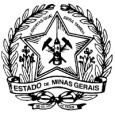 UNIVERSIDADE ESTADUAL DE MONTES CLAROSUNIVERSIDADE ESTADUAL DE MONTES CLAROSUNIVERSIDADE ESTADUAL DE MONTES CLAROSRECIBO de Requerimento de MatrículaNome: Nome: Nome: N° de Matrícula: N° de Matrícula: Curso: Mestrado em ZootecniaCurso: Mestrado em ZootecniaCurso: Mestrado em ZootecniaCurso: Mestrado em ZootecniaCurso: Mestrado em ZootecniaJanaúba, ____ de _________________de ______________.Janaúba, ____ de _________________de ______________.Assinatura do(a) Servidor(a)Assinatura do(a) Servidor(a)Assinatura do(a) Servidor(a)OBS: Sua matrícula só será confirmada após o despacho do(a) Coordenador(a) Geral da Coreme ou Coremu.
Fique atento ao período de renovação de matrículas, mais informações: www.zootecniaunimontes.brOBS: Sua matrícula só será confirmada após o despacho do(a) Coordenador(a) Geral da Coreme ou Coremu.
Fique atento ao período de renovação de matrículas, mais informações: www.zootecniaunimontes.brOBS: Sua matrícula só será confirmada após o despacho do(a) Coordenador(a) Geral da Coreme ou Coremu.
Fique atento ao período de renovação de matrículas, mais informações: www.zootecniaunimontes.brOBS: Sua matrícula só será confirmada após o despacho do(a) Coordenador(a) Geral da Coreme ou Coremu.
Fique atento ao período de renovação de matrículas, mais informações: www.zootecniaunimontes.brOBS: Sua matrícula só será confirmada após o despacho do(a) Coordenador(a) Geral da Coreme ou Coremu.
Fique atento ao período de renovação de matrículas, mais informações: www.zootecniaunimontes.brCor/Raça declarada:□Amarela□Branca□Indígena□Não declarada□Não dispõe de informação□Parda□PretaÉ portador de necessidades especiais, transtorno global do desenvolvimento ou altas habilidades/superdotação:   □Sim   □NãoÉ portador de necessidades especiais, transtorno global do desenvolvimento ou altas habilidades/superdotação:   □Sim   □NãoCor/Raça declarada:□Amarela□Branca□Indígena□Não declarada□Não dispõe de informação□Parda□PretaSe positivo, marque o tipo abaixo:□Cegueira□Visão subnormal ou Baixa visão□Física□Múltipla□Surdez□Auditiva□Surdo cegueira□IntelectualCor/Raça declarada:□Amarela□Branca□Indígena□Não declarada□Não dispõe de informação□Parda□Preta□Autismo (Transtorno global do desenvolvimento)□Síndrome de Asperger (Transtorno global do desenvolvimento)□Síndrome de RETT (Transtorno global do desenvolvimento)□Transtorno desintegrativo da infância (Transtorno global do desenvolvimento)□Altas habilidades/superdotação□Outra:__________________________________________________________________________□Autismo (Transtorno global do desenvolvimento)□Síndrome de Asperger (Transtorno global do desenvolvimento)□Síndrome de RETT (Transtorno global do desenvolvimento)□Transtorno desintegrativo da infância (Transtorno global do desenvolvimento)□Altas habilidades/superdotação□Outra:__________________________________________________________________________TERMO DE CIÊNCIADECLARO, estar ciente de que ao efetivar minha matrícula neste Programa de Pós-Graduação Stricto Sensu da UNIVERSIDADE ESTADUAL DE MONTES CLAROS – UNIMONTES estarei aceitando o cumprimento de suas normas Estatuárias e Regimentais, bem como das demais decisões dos Conselhos Superiores.MATRÍCULA EM INSTITUIÇÃO DE ENSINO SUPERIOREm conformidade com as Normas para Regulamentação do Ensino nos Cursos de Pós-Graduação Stricto Sensu da UNIVERSIDADE ESTADUAL DE MONTES CLAROS – UNIMONTES, DECLARO não estar matriculado (a) em outra Instituição de Ensino Superior Pública. Declaro ainda, estar ciente de que devo comunicar a esse órgão qualquer alteração que venha ocorrer na condição ora declarada, enquanto durar o vínculo com a Universidade Estadual de Montes Claros.TERMO DE RESPONSABILIDADE DOCUMENTOS PENDENTESDECLARO, estar ciente que deverei complementar  a minha documentação junto a Secretaria Geral, no Prazo máximo de 30(trinta) dias sob pena de ser CANCELADA minha matrícula,  por não atender as exigências legais previstas no Edital do Processo Seletivo e nas normas da UNIVERSIDADE ESTADUAL DE MONTES CLAROSTERMO DE CIÊNCIADECLARO, estar ciente de que ao efetivar minha matrícula neste Programa de Pós-Graduação Stricto Sensu da UNIVERSIDADE ESTADUAL DE MONTES CLAROS – UNIMONTES estarei aceitando o cumprimento de suas normas Estatuárias e Regimentais, bem como das demais decisões dos Conselhos Superiores.MATRÍCULA EM INSTITUIÇÃO DE ENSINO SUPERIOREm conformidade com as Normas para Regulamentação do Ensino nos Cursos de Pós-Graduação Stricto Sensu da UNIVERSIDADE ESTADUAL DE MONTES CLAROS – UNIMONTES, DECLARO não estar matriculado (a) em outra Instituição de Ensino Superior Pública. Declaro ainda, estar ciente de que devo comunicar a esse órgão qualquer alteração que venha ocorrer na condição ora declarada, enquanto durar o vínculo com a Universidade Estadual de Montes Claros.TERMO DE RESPONSABILIDADE DOCUMENTOS PENDENTESDECLARO, estar ciente que deverei complementar  a minha documentação junto a Secretaria Geral, no Prazo máximo de 30(trinta) dias sob pena de ser CANCELADA minha matrícula,  por não atender as exigências legais previstas no Edital do Processo Seletivo e nas normas da UNIVERSIDADE ESTADUAL DE MONTES CLAROSTERMO DE CIÊNCIADECLARO, estar ciente de que ao efetivar minha matrícula neste Programa de Pós-Graduação Stricto Sensu da UNIVERSIDADE ESTADUAL DE MONTES CLAROS – UNIMONTES estarei aceitando o cumprimento de suas normas Estatuárias e Regimentais, bem como das demais decisões dos Conselhos Superiores.MATRÍCULA EM INSTITUIÇÃO DE ENSINO SUPERIOREm conformidade com as Normas para Regulamentação do Ensino nos Cursos de Pós-Graduação Stricto Sensu da UNIVERSIDADE ESTADUAL DE MONTES CLAROS – UNIMONTES, DECLARO não estar matriculado (a) em outra Instituição de Ensino Superior Pública. Declaro ainda, estar ciente de que devo comunicar a esse órgão qualquer alteração que venha ocorrer na condição ora declarada, enquanto durar o vínculo com a Universidade Estadual de Montes Claros.TERMO DE RESPONSABILIDADE DOCUMENTOS PENDENTESDECLARO, estar ciente que deverei complementar  a minha documentação junto a Secretaria Geral, no Prazo máximo de 30(trinta) dias sob pena de ser CANCELADA minha matrícula,  por não atender as exigências legais previstas no Edital do Processo Seletivo e nas normas da UNIVERSIDADE ESTADUAL DE MONTES CLAROSDeclaro que as informações são verdadeiras:Janaúba, _____ de _____________ de ___________.______________________________________Assinatura legível do(a) requerente____________________________________________Assinatura responsável pela matrículaDeclaro que as informações são verdadeiras:Janaúba, _____ de _____________ de ___________.______________________________________Assinatura legível do(a) requerente____________________________________________Assinatura responsável pela matrículaDeclaro que as informações são verdadeiras:Janaúba, _____ de _____________ de ___________.______________________________________Assinatura legível do(a) requerente____________________________________________Assinatura responsável pela matrículaDeclaro que as informações são verdadeiras:Janaúba, _____ de _____________ de ___________.______________________________________Assinatura legível do(a) requerente____________________________________________Assinatura responsável pela matrículaDISCIPLINAS A SERAM CURSADAS NESTE SEMESTRE:______________________________________________________________________________________________________________________________________________________________________________________________________________________________________________________________________________________________________________________________DISCIPLINAS A SERAM CURSADAS NESTE SEMESTRE:______________________________________________________________________________________________________________________________________________________________________________________________________________________________________________________________________________________________________________________________DISCIPLINAS A SERAM CURSADAS NESTE SEMESTRE:______________________________________________________________________________________________________________________________________________________________________________________________________________________________________________________________________________________________________________________________DISCIPLINAS A SERAM CURSADAS NESTE SEMESTRE:______________________________________________________________________________________________________________________________________________________________________________________________________________________________________________________________________________________________________________________________TERMO DE CIÊNCIADECLARO, estar ciente de que ao efetivar minha matrícula neste Programa de Pós-Graduação Stricto Sensu da UNIVERSIDADE ESTADUAL DE MONTES CLAROS – UNIMONTES estarei aceitando o cumprimento de suas normas Estatuárias e Regimentais, bem como das demais decisões dos Conselhos Superiores.MATRÍCULA EM INSTITUIÇÃO DE ENSINO SUPERIOREm conformidade com as Normas para Regulamentação do Ensino nos Cursos de Pós-Graduação Stricto Sensu da UNIVERSIDADE ESTADUAL DE MONTES CLAROS – UNIMONTES, DECLARO não estar matriculado(a) em outra Instituição de Ensino Superior Pública. Declaro ainda, estar ciente de que devo comunicar a esse órgão qualquer alteração que venha ocorrer na condição ora declarada, enquanto durar o vínculo com a Universidade Estadual de Montes Claros.TERMO DE RESPONSABILIDADE DOCUMENTOS PENDENTESDECLARO, estar ciente que deverei complementar  a minha documentação junto a Secretaria Geral, no Prazo máximo de 30(trinta) dias sob pena de ser CANCELADA minha matrícula,  por não atender as exigências legais previstas no Edital do Processo Seletivo e nas normas da UNIVERSIDADE ESTADUAL DE MONTES CLAROS.